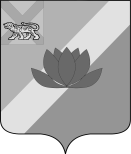 АДМИНИСТРАЦИЯ  ЛЕСОЗАВОДСКОГО ГОРОДСКОГО ОКРУГАФИНАНСОВОЕ УПРАВЛЕНИЕПРИКАЗ07.06. 2019 года                                  г. Лесозаводск                                                     № 35На основании статьи 20 Бюджетного кодекса Российской Федерации,  приказа Министерства финансов Российской Федерации от 08.06.2018 г. № 132н «О порядке формирования и применения кодов бюджетной классификации Российской Федерации, их структуре принципах назначения»,  ПРИКАЗЫВАЮ:1. Закрепить за главными администраторами доходов бюджета Лесозаводского городского округа:983 «Администрация Лесозаводского городского округа» следующие доходные источники: 983 2 02 35082 04 0000 150 «Субвенции бюджетам городских округов на предоставление жилых помещений детям-сиротам и детям, оставшимся без попечения родителей, лицам из их числа по договорам найма специализированных жилых помещений».2. Довести настоящий приказ до Управления Федерального казначейства по Приморскому краю, главных администраторов доходов бюджета городского округа в трехдневный срок со дня его подписания.3. Разместить настоящий приказ на сайте городского округа в трехдневный срок со дня его подписания.4. Настоящий приказ вступает в силу со дня его подписания.	5. Контроль за исполнением настоящего приказа оставляю за собой.Начальник финансового управления				   	              В.Г.СинюковаОЗНАКОМЛЕНЫ:Начальник отдела учета и отчетности					                  С.В. Гранже Начальник бюджетного отдела						                А.А. ГладкихО внесении изменений в состав закрепленных за главнымиадминистраторами доходов бюджета Лесозаводского городского округа кодов классификации  доходов бюджета Лесозаводского городского округа